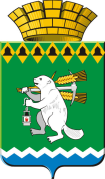                                     ОБЩЕСТВЕННАЯ ПАЛАТА Артемовского городского округа 623780, Свердловская область, город Артемовский, площадь Советов,3Повестка выездного заседанияОбщественной палаты Артемовского городского округа24.04.2023Место проведения: МБОУ «СОШ №14» пос. Красногвардейский          1. О модернизации системы образования на территории Артемовского городского округа.	О планируемых мероприятиях в 2023 году, посвященных  Году педагога и наставника. Докладчик: Багдасарян Наталья Валентиновна, начальник Управления образования Приглашены:Зам начальника Управления образования Ключникова Марина ЛеонидовнаДиректор МБОУ «СОШ №14» пос. Красногвардейский Тряпочкина  Анна Николаевна2.  О награждении Благодарственным письмом Общественной палатыАртемовского городского округа.	Докладчик: Калугина Раиса Александровна, председатель Общественной палаты  3. О проведении рейдового обследования ярмарки (г. Артемовский, площадь Советов) с целью выполнения муниципального контракта на право оказания услуг по организации и проведению ярмарок на территории Артемовского городского округа в 2022 году от 02.11.2021 № 1263/ю. Докладчик: Калугина Раиса Александровна, председатель Общественной палаты  4. О рассмотрении заявления Юрьева В.В. о выходе из состава Общественной палаты Артемовского городского округа.                                  Докладчик: Калугина Раиса Александровна, председатель Общественной палаты  5. Об избрании председателя социальной  комиссии (вопросы образования, здравоохранения, спорта, культуры, молодежной политики). Докладчик: Калугина Раиса Александровна, председатель Общественной палаты  6. Об избрании члена Общественной палаты в Совет общественных организаций по защите прав пациентов при ГБУЗ СО «Артемовская ЦРБ».Докладчик: Калугина Раиса Александровна, председатель Общественной палаты  7. Разное Докладчик: Калугина Раиса Александровна, председатель Общественной палаты  Председатель Общественной палаты                                                Р.А. Калугина